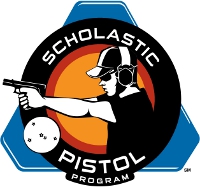 Washington’s Team Gotta Scores Senior Rimfire Division National Pistol TitleSAN ANTONIO, Texas – Two squads of Washington’s Team Gotta made it to the podium at the Scholastic Pistol Program (SPP) National Team Championships with one squad taking third while the other claimed the National Team Pistol Championship.With a title winning time of 165.66 seconds, Team Gotta’s first squad was led by Jordon Castro (Bellingham), the division’s fastest overall competitor, with 37.39 seconds, followed by Adam Thomas (Sedro-Woolley) with 38.56, Jake Overstreet (Lynden) with 44.74 and Dan Harris (Bellingham) 44.97.Team Gotta’s squad two placed third in the division with 199.78 seconds, led by Max Rosser (Bellingham) with 48.15, the division’s High Lady honoree Onalee Barrett (Deming) with 48.68, Zane Coffey (Blaine) with 49.83 and Bryceton Bird (Nooksack) with 53.12.Second place in the division, with a time of 182.73 seconds, went to the Lone Star State’s South Texas Shooters. Tanner Wilson (Harlingen) led the squad with 39.99 seconds followed by Michael Machner (Harlingen) with 44.43, Jonathan Phipps (Harlingen) with 47.18 and Cole Swinnea (Harlingen) with 51.13.Held July 13-18 at the World Shooting and Recreational Complex in Sparta, Illinois, 356 athletes faced four stages of five steel plates with each stage designed to test a shooter’s speed and accuracy.The Scholastic Pistol Program (SPP) is a youth development program in which adult coaches and other volunteers use the shooting sport of Speed Shooting to teach and to demonstrate sportsmanship, responsibility, honesty, ethics, integrity, teamwork, and other positive life skills. The Scholastic Shooting Sports Foundation, Inc. (SSSF), a 501(c)(3) nonprofit organization, is the National Governing Body for the Scholastic Pistol Program.For more information about SPP and SSSF, visit www.sssfonline.org. You can also follow SPP on Facebook at www.facebook.com/ScholasticPistolProgram.